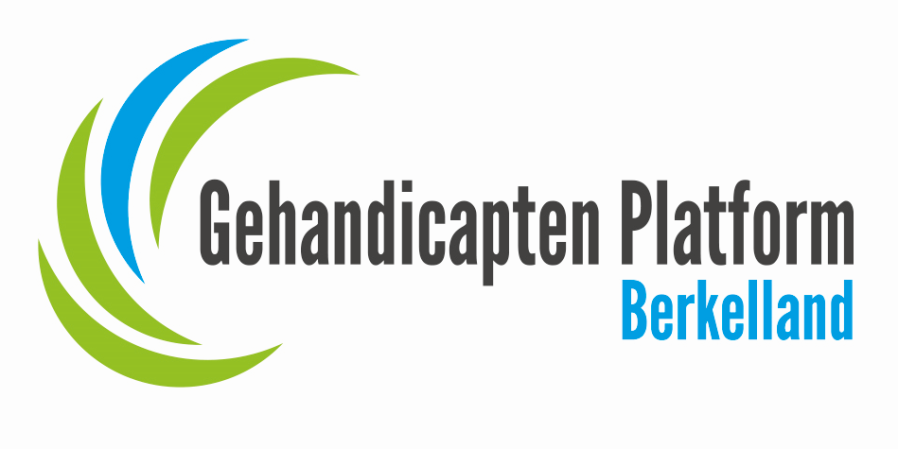 FINANCIEEL JAARVERSLAG 2020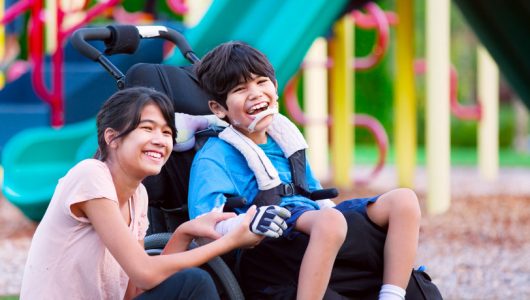 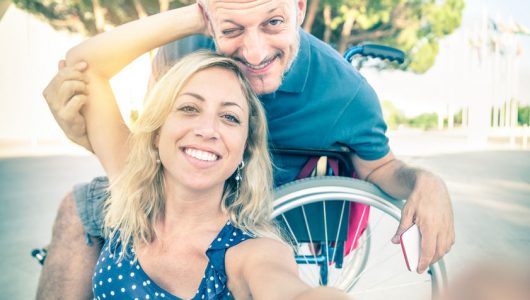 Berkelland, juni 2021Financieel overzicht 2020:1-1-2020	Saldo	NL63RBRB 0930 6032 22	Rekening Courant 	€    1.236,831-1-2020	Saldo	NL59RBRB 8812 2662 23	Spaarrekening	             	€    5.000,00 (+)							Totaal Regiobank	€    6.236,83Inkomsten 2020:Rente Spaarrekening			  Algemeen		€           1,92		Vergoeding Gastlessen		  Comm. Scholen	€      140,00Donaties/Giften			  Algemeen		€      604,30Onkostenvergoeding Gemeente	  BTB-commissie	€      250,00				      Totale inkomsten 2020	     		€      996,22 (+)										€   7.233,05Uitgaven 2020:Organisatiekosten						€      294,20Commissie Scholen						€          0,00Commissie BTB						€          0,00Commissie PR							€     254,10Vrijwilligers							€     104,76				      Totale uitgaven 2020			€      653,06(-)				      31-12-2020        Saldo			€   6.579,99Saldo Regiobank:31-12-2020	Saldo	NL63RBRB 0930 6032 22	Rekening Courant	€   1.578,07	31-12-2020	Saldo	NL59RBRB 8812 2662 23	Spaarrekening		€   5.001,92 (+)31-12-2020						Totaal Regiobank	€   6.579,99 Eibergen juni 2021,de Penningmeester,Lidy van de Water